제목: 장애대학생 「온라인 무료IT교육」프로그램 ‘Open SIAT Mate’ 소개합니다. 안녕하세요! 행복한학교재단 송성호입니다.﻿ 장애대학생을 위한 「온라인 무료 IT교육」지원 프로그램 ‘Open SIAT Mate’을 소개 드립니다. ‘오픈 씨앗 메이트’는 IT진로를 희망하는 청년장애인들을 위한 취업준비 교육 프로그램으로 IT전공자 및 IT비전공자 누구나 교육참여가 가능합니다. 평소 IT에 대해 관심이 많거나, IT교육이 부족해서 필요로 했던 장애학생들이 좋은 혜택을 받을 수 있도록 안내를 부탁드립니다. 본 교육 프로그램은 SK(주) C&C 사회공헌 활동으로 교육 이수한 학생들은 「기업 채용 연계형 SIAT 프로젝트」 참여에 우선 혜택을 받을 수 있으니 학생들에게 정보가 전달될 수 있도록 협조 부탁드립니다. ※ SIAT(씨앗) : Smart IT Advanced Training ‘Open SIAT Mate’ 무료IT교육 프로그램 내용은 아래와 같습니다.  청년 장애인을 위한 무료IT교육 프로그램 ‘Open SIAT Mate’(오픈씨앗메이트)교육내용 : Java기반 코딩테스트, 파이썬 등 참여대상 : 등록장애인 中 대학교 재학생, 휴학생, 졸업생 50명 IT전공자, IT비전공자 모두 참여 가능하며, 전공자에 따라 별도 교육지원 주요일정 교육참여 신청 : ~ 10.31(화) ※ 선착순 접수 교육참여자 발표 : 11.01(목) 교육참여 일정 : 11.06(월) ~ 12.15(금) ※ 일정내 자유롭게 온라인 청취 신청방법 : 구글 설문(신청접수) https://forms.gle/JnCgtVY4d5yTUX7k6지원사항 온라인 교육비 (약30만원 상당)교육참여 시 온라인 지도교사 지원‘24년 「기업 채용 연계형 SIAT 프로젝트」 참여신청 시 가산점 부여 교육내용 상세 • IT전공 여부에 따라 교육이수 시간 및 강좌지원 내용이 차이가 있습니다.  IT전공자 : 20시간 이상 이수 (필수강좌 2개 포함, 최대 5개 강좌 선택가능)IT비전공자 : 30시간 이상 이수 (필수강좌 2개 포함, 최대 7개 강좌 선택가능) • 온라인 교육사이트 ‘인프런’을 통해 자율적으로 수강 신청 가능합니다. https://www.inflearn.com/ ※ 교육 참여자에게 신청방법 별도 안내 예정교육 참여문의 : 행복한학교재단 사무국장 송성호 02-338-7724 청년 장애인을 위한 무료IT교육 프로그램 ‘Open SIAT Mate’(오픈씨앗메이트)교육내용 : Java기반 코딩테스트, 파이썬 등 참여대상 : 등록장애인 中 대학교 재학생, 휴학생, 졸업생 50명 IT전공자, IT비전공자 모두 참여 가능하며, 전공자에 따라 별도 교육지원 주요일정 교육참여 신청 : ~ 10.31(화) ※ 선착순 접수 교육참여자 발표 : 11.01(목) 교육참여 일정 : 11.06(월) ~ 12.15(금) ※ 일정내 자유롭게 온라인 청취 신청방법 : 구글 설문(신청접수) https://forms.gle/JnCgtVY4d5yTUX7k6지원사항 온라인 교육비 (약30만원 상당)교육참여 시 온라인 지도교사 지원‘24년 「기업 채용 연계형 SIAT 프로젝트」 참여신청 시 가산점 부여 교육내용 상세 • IT전공 여부에 따라 교육이수 시간 및 강좌지원 내용이 차이가 있습니다.  IT전공자 : 20시간 이상 이수 (필수강좌 2개 포함, 최대 5개 강좌 선택가능)IT비전공자 : 30시간 이상 이수 (필수강좌 2개 포함, 최대 7개 강좌 선택가능) • 온라인 교육사이트 ‘인프런’을 통해 자율적으로 수강 신청 가능합니다. https://www.inflearn.com/ ※ 교육 참여자에게 신청방법 별도 안내 예정교육 참여문의 : 행복한학교재단 사무국장 송성호 02-338-7724 <본 교육과정은 IT진로를 희망하는 청년장애인을 위한 SK㈜ C&C 사회공헌 프로젝트이며, 행복한학교재단에서 교육운영을 위탁 받아 진행하고 있습니다.>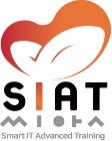 